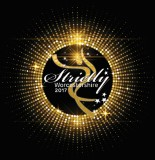 STRICTLY WORCESTERSHIRE 2017 SPONSORSHIP PACKAGES Seating Plan Sponsor -£250Logo on the seating plan board and on the big screen in the main hallThank you and company mention by host at the event Thank you messages on SW4 social media pages with link to your website  Complimentary quarter-page advert (can be upgraded at a preferential discount rate of £50 for a half-page ad or £75 for a full-page ad) Bar Sponsor [Gallery & main hall] £400Exclusive right to put up banners / leaflets near the bar in the main hall and galleryThank you and company mention by host at the event Thank you messages on SW4 social media pages with link to your website  Complimentary quarter-page advert (can be upgraded at a preferential discount rate of £50 for a half-page ad or £75 for a full-page ad) VIP table favours - £400Logo attached to table favours with thanks from your company and StrictlyComplimentary quarter-page advert (can be upgraded at a preferential discount rate of £50 for a half-page ad or £75 for a full-page ad) Thank you and company mention by host at the event Thank you messages on SW4 social media pages with link to your website  Gentlemen and Ladies Restroom £300Exclusive right to put up banners and display promotional items in and outside the restroom areasThank you and company mention by host at the event Thank you messages on SW4 social media pages with link to your website  Complimentary quarter-page advert (can be upgraded at a preferential discount rate of £50 for a half-page ad or £75 for a full-page ad) Gallery Sponsor - £250Exclusive right to put up banners in the gallery [110 people will be seated in this area].Thank you and company mention by host at the event Thank you messages on SW4 social media pages with link to your website